Please complete all questions.The closing date for applications is the 16th April 2024.The completion date for all projects is 28th February 2025We are only able to support applications for grants from £10,000 up to £100.000.You will be expected to complete and return a Third-Party contract and new supplier document should your application be shortlistedDue to the number of applications received, we are unable to provide feedback on unsuccessful projects.Section one – Eligibility to ApplyBefore you submit your application, you must confirm that your project meets the eligibility criteria below. Your project must be linked to a station and benefit communities in and around West Midlands Railway network. You can check this by looking at our network map. We can only accept applications which include improvement works and or instillations on station property. Your project is aligned to at least one theme featured in our Community Rail Strategy: Youth Engagement Health and Wellbeing Passenger Safety and tackling anti-social behaviour Rail Recovery and Encouraging Modal Shift Groups must be properly constituted, with a dedicated bank account requiring two signatories into which the grant funds would be paid. The funds must only be used for community gain and cannot be used for the purchase of assets providing benefit to private companies or individuals, they cannot support salary/wages or be used to make payments to members of the committee. Projects must be ready to launch in May 2024 and completed by 28/02/2025Mark an ‘X’ is this box to confirm your project meets the eligibility criteria. Section 2 - Contact detailsPrimary contact details: This is the person who will be the first point of contact for all communications.Secondary contact details (co signatory on the bank account)This is the person who will be the second point of contact for all communications.If applicable, please provide the name of the group or organisation you are applying on behalf of below:Please confirm your group is constituted and has a dedicated bank account requiring two signatoriesYesSection 3 - About the projectQ1. Which theme/s is your project aligned to? Your project must be linked to at least one of themes belowYouth EngagementHealth and WellbeingPassenger Safety and tackling anti-social behaviourRail Recovery and Encouraging Modal ShiftQ2. What is the name or title of your project?Please provide the name of your project.Q3. Which station/s on our network will your project benefit?All projects must have a direct link to a station/s on our network.Q4. Write a brief description of your project. An overview of the project including any information on artwork, activities or installations at the station as a result of your project.Q5. Tell us how your project will benefit communities in and around your chosen station/sPlease be concise, describe the objectives and outcomes.Section 4 - Costs and estimatesQ6. Please detail the costs for the projectPlease provide a costing for each individual element of your project.Q7. How much match funding are you able to secure for this project? Please include any external funding you may have obtained and consider resulting volunteer time required over the next 12 months which carries a value of £15 per hour. Q8. What is the amount of funding needed for this project?Please note we can only accept grants range from a minimum of £10.000 up to a maximum of £100,000  Q9. Will your project include works within the station lease area?Please select one answer by putting an ‘X’ in the correct box   Yes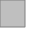    No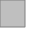 If yes, please provide photos of the locations you are considering, alongside any further details to help us identify your suggestions.If you project is successful, our dedicated team will work in consultation with your group. However, we may need to make decisions or changes to your project in line with the requirements of our property and safety teams. This may lead to elements of your project being completed by WMT approved contractors.   How to submit your applicationWhen you have completed your application form, please save it as a Word document, and return to wmr.uk/submit upload your application online and complete the process.Full nameEmail addressTel numberHome addressPostcodeFull nameEmail addressTel numberHome addressPostcode